;q–@cf1fsf/LtfuLtM–OtgL zlSt xd]+ b]gf bftf======Homework Check                olt 7"nf] ;+;f/sf] sfo{ rln/x]sf] b]Vbf dgdf Pp6f k|Zg p7\g' :jefljs} xf] . ls of] ;+;f/ s;/L rln/x]sf] 5 < o; ;+;f/df dg'io, kz', k+IfL, k|s[lt ;a}sf] Ps csf{ ;+u ;DaGw 5 . of] s'b/t -k|s[lt_sf] Ps cb\e"t rdTsf/ xf] h;sf] cfwf/df of] ;f/f ;+;f/ rln/x]sf] 5 . of] rdTsf/ sf] sf/0f s] xf] t eGbf Psn] eg]sf] s'/f csf]{n] dfG5 . hL xh'/ ug]{ ;/n dfgl;stf cyf{t dgsf] cj:yfaf6 Psn] csf{sf] s'/f] ;'Gg] dfGg] jf :jLsf/ ugf{n] g} ;a} s'/f ;lhnf] 9+un] rN5 . hLjgdf ul/g] o; wf/0ffnfO{ cfb]z, ;'rgf, ;+b]z jf cf1fsf] kfng ug'{ eGg ;lsG5 .        cf1fsf/Ltf Pp6f w]/} /fd|f] u'0f xf] . cf1fsf/L aGg' eGgfn] xfdL eGbf 7"nf, xfd|f dftf lktf, u'?hg, lzIfs Pj+ a[4hgx? h] h] cf1f lbg'x'G5, p;nfO{ dfGg' xf] . yfxf 5, tkfO{x?n] lsg dfGg] cf1f <==========lsgsL cf1fsf] kfng ugf{n] xfdLnfO{ w]/} kmfObf x'G5 .cf1fsf/L aGbf x'g] kmfObfx?!= 7"nf a9fsf] cfzL{jfb ldN5@ lbndf v'zL x'G5 # cf1fsf/L JolSt ;a}nfO{ /fd|f] nfU5 	$ cf1fsf/Lsf] ;a}n] k|z+;f u5{g% hLjgdf cuf8L a9\gdf ;xfos x'G5 ^ cf1f dfGgfn] ;b}a xfd|f] enf] g} x'G5 . & cf1fsf/L JolStdf cg]sf} c? u'0fx?sf] klg ljsf; x'g5 .* cf1f kfng ugf{n] k'0o hDdf x'G5 -of] Kjf+O{+G6 aRrfx?nfO{ ljz]if Wofg lbnfpg' cfjZos 5 _	k'0o s;/L hDdf x'G5 , tkfO{x?nfO{ Pp6f /fd|f] sfxfgL ;'gfp5'M–sfxfgL		Pp6f ;fgf] s]6f lyof], p;sf] gfd ;f]g' lyof] .pm cfˆgf] -ah}_ xh'/cfdfsf] ;fydf ;'Tg] uYof{] p;sf] xh'/cfdf ;b} p;nfO{ :ju{sL cK;/fx?sf] syfx? ;'gfpg' x'GYof] . Ps lbg p;n] w]/} g} lh4 u¥of] ls dnfO{ :ju{ b]vfpg'xf];\ eg]/ . xh'/cfdfn] eGg' eof], afj' :ju{ l;t}df b]Vg ;lsGg o;sf nflu w]/} k'0o sd{ ug'{ k5{ . aRrf d'v{ lyof] pm ?g yfNof] . ?bf ?b} ;'lt xfNof] . ta p;sf] ;kgfdf Pp6f afaf cfpg' eof], jxfF n] eGg' eof,] ;f]g'– :ju{ t ;fRr}df k'0o sd{n] g} b]Vg  ;lsG5 . of] ;dft d ltdLnfO{ of] l8Aaf lbG5' . ltdLn] ha Pp6f k'0o sd{ ug]{ 5f} ltd|f] o; l8Aafdf Pp6f ?k}of cfpg] 5 . olb ltdLn] k|ltlbg k'0o sd{ u¥of} eg] ltd|f] of] l8Aaf ?k}ofn] el/g] 5 ta ltdL nfO{ :ju{  b]lvg] 5 . ta ;f]g' n] ;f]W5 ls d k'0o sd{ s;/L u? . afafn]  ;Demfpg' eof], afa',  ltdL cfkm' eGbf 7"nf a9fsf] cf1f dfGg] u/, s;}sf] ;xfotf ug]{ u/, ;]jf u/ of] g} k'0o sd{ xf] . ;f]g'nfO{ ;a} s'/f yfxf eof] . ha pm lgb|faf6 p7\of] ta p;n] cfˆgf] lz/fgdf ;fFlRrs}df Pp6f ;'Gb/ l8Aaf b]V5 . pm w]/} v'z x'G5 . dg} dg ;f]R5 ls cfh ;f/f lbg k'0o sd{ u/]/ x]5{', s] ;fFRrLs}df p;sf] l8Aafdf Ps ?k}of cfp5 ls cfpGg . p; lbg p;sf] xh'/ cfdfn] p;nfO{ eGg' eof] afa' ahf/ af6 cf}iflw NofO b]p x} ta p v'zL v'zL ahf/ uP/ cf}iflw NofOlbG5 . cgL uP/ l8Aafdf x]5{ t p;sf] l8Aafdf Ps ?k}ofsf] 8fn/ rlDs /x]sf] lyof] . pm w]/} v'z eof] . p;sf] cfdfn] p;nfO{ Pp6f ;'Gtnf lbg' eof] .  pm cfˆgf] Pp6f u/La ljdf/L ;fyL ;+u ldNg uof] / Tof] ;'Gtnf p;n] cfˆgf] lj/fdL ;fyLnfO{ lbof] . km]/L cfP/ l8Aafdf x]bf{ @ ?k}of cfPsf] b]v]/ pm cem} v'zLn] ubub eof] . -d]/f Kof/f efO{alxgLx? xf] @ ?fk}of lsg cfof] p;sf] k'0o sd{sf] sf/0f ==========lsgsL cfˆgf] efusf] klg cfˆgf] ljdf/ ;fyLnfO{ lbof]_		csf]{ lbg ;f]g' :s"n uof] . :s"n ljbf e};s] kl5 ;a} aRrfx? 3/ u}/x]sf lyP . ;8sf] 5]pdf Pshgf j[4f pleO/xg' ePsf] lyof] ls sf]xL cfP/ ;8s kf/ u/fO{ b]cf];\ eg]/ . ;a} aRrfx? tL j[4nfO{ b]v]/ klg gb]v]em}+ u/]/ u}xfN5g ,;f]g' pgLx?nfO{ b]v]/ p;sf] dgdf klg OR5f eof] ls d klg u}xfn' lsgsL p;nfO{ w]/} ef]s klg nfu]sf] lyof] . TolQs} df p;n] b]Vof] p;sf] k5f8Laf6 6Lr/x? cfO{/x]sf 5g . p;n] ;f]Rof] ls olb d j[4nfO{ ;8s kf/ u/fOlbP eg] l6r/x?n] dnfO{ zfaf;L b]nfg . p;n] ;8s kf/ u/fof] . 6Lr/x?n] p;nfO{ zfjf;L lbg'eof] . w/ cfP/ l8Aafdf x]5{ t/ p;sf] l8Aafdf ?kof cfPsf] lyPg . w]/} pbf; eof] ls ?kof lsg cfPg < d}n] t /fd|f] sfd u/]sf] x"F, -gfgLx?, n atfpg'xf];\ t ?kof lsg cfPg <=====_ k'gM p;nfO{ ;kgfdf afafn] eGg' eof] ls ltdLn] lbvfjf ug{sf nflu sfd u/]sf lyof} lbnn] u/]gf} To;}n] ltd|f] l8Aafdf k};f cfPg . ca ;f]g'nfO{ yfxf eof] ls ;]jf lgM:jfy{ efjaf6 / ;Rrf lbnn] ;]jf ug'{ kbf]{ /x]5 . lj:tf/} lj:tf/} p;sf] l8Aaf el/g yfNof] . Ps lbg p;n] cfˆgf] ;fgf] efO{ nfO{ yKk8 nufof] . cgL bf}8]/ uof] l8Aaf x]5{ t p;df w]/} h;f] ?k}of x/fO ;s]sf] x'G5 . ta p;n] cfkm} ;+u k|lt1f u¥of] ls ca o:tf] e"n slxn} klg ug]{ 5}g . Ps lbg p;sf] cfdfn] p;nfO{ b'w lnP/ cfOhf eGg' eof] . p;n] eGof] v]Nb}5' s]xL l5g kl5 lnP/ cfp5'  eGof] . km]/L e'nL xfNof] ./ftL l8Aaf x]bf{ ! ?kof ufoa lyof] . p;n] s'/f] a'lemxfNof] ls cf1fsf/L aGg' k5{ gq eg] l8Aaf slxn] klg el/Gg . 	To; kl5 p;n] s'g} uNtL u/]g w]/} Wofg /fVof] , lj:tf/} lj:tf/} p;sf] l8Aaf el/b} uof] / Ps lbg k'/f el/of] . Tof] l8AafnfO{ lnP/ pm gbLsf] lsgf/fdf w'Dg uof] . jxfF Pp6f j[4 pbf; eP/ a:g' ePsf] lyof] . ;f]g'n] jxfFsf] glhsdf uP/ pbf;Lsf] sf/0f ;fWof] ta tL j[4n] eGg' eof] afa' h:tf] ltd|f] kf;df l8Aaf 5 d]/f] kf;df klg  To:t} Pp6f l8Aaf lyof] , d}n] klg w]/} k'0o sd{ u/]/ To;nfO{ e/]sf] lyP . cfh ha d :gfg ug{ oxfF gbLsf] lsgf/f df cfP, d]/f] xftaf6 Tof] l8Aaf gbLdf v:of] . ca d j[4 e};s] gofF l8Aaf s;/L eg]{ xf]nf . of] s'/f ;'g]/ ;f]g' eG5 -s] eGof] xf]nf ;f]g'n] ===<_ xh'/a'jf xh'/ d]/f] l8Aaf lng'xf];\ pbf; g x'g'xf];\ d t clxn] aRrf g} 5', o:tf l8Aaf t d c? klg eg{ ;S5' . Tof] j[4 JolQm pg} JolQmTj x'g'x'GYof] hf] p;nfO{ ;kgfdf e]6Lg' ePsf] lyof] . tL j[4n] l8Aaf pm;+u lnP/ p;sf] cfFvfdf xft w'dfpg' eof] ta p;nfO{ :ju{ b]lvg yfNof], w]/} /fd|f dxnx?, ;'Gb/ au}+rfx?, ;'Gb/ k+IfLx?, cK;/fx? ToxfF pm w]/} a]/ ;Dd w'D5, cgGb lnG5 / v'zLn] ubub x'b} 3/ kmls{G5 . p;sf] :ju{ x]g]{ OR5f k"0f{ eof] . 	d]/f Kof/f efO{ alxgLx? xf], ;f]g'sf] kf;df slt /fd|f] l8Aaf lyof] . s] tkfO{x?sf] kf;df klg o:tf] l8Aaf 5 < ==========5 < xfdL ;a}sf] kf;df o:tf] l8Aaf 5 , yfxf 5 xfd|f] l8Aaf sxfF 5 < dfyL eujfgsf] kf;df . xfdL oxfF h] klg k'0o sd{ u5f}+{ To;sf] ?oof jxfF hDdf x'b} hfG5 . / h] klg unt sd{ u5f}+{ To;sf] jfkt ?kof l8Aaf af6 36\b} hfG5 . ca xfdL ;a}nfO{ Tof] l8AafnfO{ eg'{ k5{ . tkfO{x? ;a} hgfn] eg{' x'G5 < cf–cfˆgf l8Aafx?  k'0o sd{ u/]/ < ofb /fVg'xf];\ ha tkfO{sf] 8Aaf el/g] 5 tkfO{ h] rfxfg' x'G5 Tof] cjZo klg ldNg] 5 . xf]djs{o; xKtf k|ltlbg w]/} eGbf w]/} k'0o hDdf ug'{xf]nf / sfkLdf gf]6 ug'{xf]nf < 	xf]djs{ a'em\of} s] ug]{ xf] < k|ltlbg tkfO{x?n] w]/} eGbf w]/} /fd|f sd{x? ug'{ k5{ tfls eujfgsf] kf;df /fv]sf] tkfO{x?sf] aS;f el/of]; . tkfO{x? h'g ;'s} /fd|f] sd{ ug'{ x'g]5 Tof] gf]6 ug'{xf]nf .  h'g j]nf tkfO{x? cf1f kfng ug'{ x'G5, To;} j]nf gf]6a'sdf of] n]Vg' xf]nf ls cfdfn] dnfO{ of] sfo{ lbg' eof] d}nf] u/]+ . o;/L g} d}n] kmnfgfsf] dbb u/]+, ;]jf u/]+, o;/L g} tkfO{x? ca k|To]s lbgsf] lx;fa /fVg' xf]nf .of] xf]Og ls s;}n] c/fP kl5 dfq ug]{, cfkm} rfG+; lng] ug'{ xf]nf . slxn] cfˆgf] j[[4 afh];+u t slxn] cfˆgf] j[4 ah};+u ;f]Wg'xf];\ afh], ah} d xh'/sf] s] ;]jf u?+ . xh'/nfO{ s]xL rflxof] ls < cyf{t\ tkfO{x? cfˆgf] tkm{af6 of] sf]lzz ug'{xf];\ ls tkfO{x?sf] k'0o a9\b} hfj;\ tfls tkfO{sf] aS; el/b} hfj;\ . 	7Ls 5, ;a}hgf of] ;f]Rg' ls xfd|f] aS;fdf xfd|f] w]/} w]/} k'0o hDdf x'b} hfj; / ;f]g' sf] h:t} aS;f el/b} 5 . 7Ls 5 ;a}n] of] xf]djs{  u/]/ Nofpg' .  cf1f kfng != dftf lktf / cfkm'eGbf 7"nf jof]j[4x?sf] cf1f kfng . Wofg /fVg' kg]{ s'/fx?s= h:tf] eG5g To:t} ug]{ .v= p;} ;dodf ug]{ . @= 6Lr/x?sf] cf1f kfng .#= eujfgsf] cf1f kfng . != ;a}n] cfˆgf dftf lktf / cfkm' eGbf 7"nf jof]j[4x?sf] cf1f kfng ug'{x'G5 gL , o;df k|yd s'/f of] Wofg /fVg' clt cfjZostf 5 ls h:tf] cf1f ldN5 To:t} Pj+ /fd|/L ug]{ . ca cfˆgf] sfo{ t ug'{ eof] t/ cgdg] 9+un], sfd rnfp, o;nfO{ cf1f kfng elgb}g . h:t} ls tkfO{nfO{ ;kmfO{sf] sfd lbO{of] t/ tkfO{n] 7Ls;+u ;kmfO{ ug'{ ePg eg] o;nfO{ cf1f kfng elgb}g . 	csf]{ s'/f xfdLnfO{ sfo{ ug{ h'g a]nf cf1f ldN5, p;} ;dodf ug'{ k5{ . o:tf] xf]Og ls dDdL, clnslt v]n]/ clg u5'{ ,jf of] l;l/on x]l/;s] kl5 ug]{5' ======ub}{g=======o:tf] Jojxf/n] xfd|f]df k'0o hDdf x'b}g . To;}n] ;bf hL xhf"/, x'G5 xh"/  ev{/} u5'{ eGg' k5{ . 	xfd|f] O{Zj/Lo ljZj ljBfnosf] k|yd d'Vo k|zfl;sf dft]Zj/L hubDaf ;/:jtL h:nfO{ ;a}n] dt]Zj/L dDdf eg]/ af]nfpy] . jxfFsf] of] ljz]iftf lyof] ls jxfF ;b}a hL xh"/, xh"/, x'G5 eGg' x'GYof] . slxn} klg s'g} klg cj:yfdf gf of x'Gg eGg' x'Gy]g . cfh ;+:yfsf nfvf}+ efO{ alxgLx?n] jxfF ;+u hL xh"/Lsf] kf7 l;v]sf 5g . tkfO{x?n] klg o; s'/fnfO{ cfˆgf] hLjgdf ptfg'{ clt cfjZos 5 . cfkm'eGbf 7"nfa8fsf] cf1f cg'?k hL xh"/ ug'{ k5{ .  @= 6Lr/sf] cf1f kfng klg clt cfjZos 5 lsgsL 6Lr/sf] cfzLjf{b lnof}+ eg] xfdL cuf8L  a9\g ;S5f}+ . ;a} eGbf cfjZos tyf h?/L cf1f kffng s'g rfxL xf] < h:df xfdL ;a}n] afxfgf agfp5f]}+ < Tof] xf] xf]djs{ . hf] ;b}a xf]djs{ u/]/ Nofp5, h;n] of] cfbt kf5{, p;nfO{ k9fO{ w]/} ;lhnf] klg nfU5 . ;fy} cf1f kfng ugf{n] p;nfO{ 6Lr/x?sf] ljz]if cfzLjf{b klg ldNb5 .  o; ;Gbe{df xfd|f] ;+:yfsf] k"j{ dVo k|jQmf cfb/0fLo e|ftf hubLz rGb xl;hf Ho"sf] cg'ej oxfF k|:t"t u5'{ . 	/fqL Snf; k'/f e};s] kl5 xfdL lj>fd ug{sf nflu hfb} lyof}+ , 7Ls To;}j]nf lktf>L a|Xdf afafn] eGg' eof] afa'x?xf] ef/tsf /fi6«kltnfO{ Pp6f lr§L n]Vg' 5 . tkfO{x?n] cg'ej ul/;Sg' ePsf] 5 ls lg/fsf/ lzj afaf k|hflktf a|Xdfsf] ;fsf/ tgdf k|j]z u/]/ s;/L gofF ;[li6sf] :yfkgf ub}{x'g'x'G5 . tkfO{x? /fi6kltnfO{ lgdGq0ffdf n]Vg'xf];\ ls xh'/ klg o; s'/f nfO{ hfg]/ k/dfTdfaf6 k"/f j;f{ lng'xf];\ . clxn] ePg eg] slxn] klg x'Gg . o:tf] Pp6f kq n]v hf] c+u|]hL df klg xf];\ / lxGbLdf klg xf];\ . afafn] of] cfb]z lbg' eof] / ;a}nfnfO{ ;f]Wg' eof] ls s:n] s:n] n]Vg ;S5 < ta d}n] / s]xL cGo JolQmx? klg xfy p7fof} . afafn] eGg' eof] 7Ls 5 afa' cfh /fqL n]v]/ /fVg' ef]nL d}n] x]g]{ 5'  .  clg To; lbgsf] /fqLdf o:tf] e ls ha xfdL sf]7f df uof}+ To;} a]nf ljB't u}xfNof] . To; ;dodf ljxfgsf] Snf; ;f9L rf/ ah] x'GYof] . ha alQ g} geP n]Vg] s;/L < d}n] ;f]r]+ ls d]/f nflu afafsf] of] k|yd cf1f xf] cfb]z xf], km/dfg xf] . olb d}n] n]lvg ul/g eGg] pQ/ lbP eg] afafsf] cj1f x'G5 . d ;+u Pp6f 6r{ lyof] .  d}n] ;f]r] ls ca 6r{ hnfP/ n]V5' ha 6r{ cfg u/]sf] t p;sf] nfO{6 olt sd lyof] ls n]Vg c;+Dej lyof] . To; kl5 d}n] aflx/ x]/]sf] t tn af6f]df :6«L6nfO{6 hln/x]sf] lyof] ta d]/f] dgdf ljrf/ cfof] ls jxfF uP/ n]V5' . lr;f]sf] df};d lyof] 708L cToGt Hofbf lyof] . oBkL d ToxfF uP/ n]Vg cf/De u/] klxn] lxGbLdf n]v], To;nfO{ k9]/ l7s u/]+ k'gM csf]{ /fd|f] sfuhdf /fd|/L n]v]+ lsgeg] afafnfO{ b]vfpg' kg]{ lyof] . To;kl5 c+u|]hLdf n]Vg cf/De u/] . c+u|]hLsf] efif z}nL leGg x'g] ePsf]n] Psbd} ;o k|ltzt cg'jfb x'g ;Sb}g lyof] . p;nfO{ n]v]/ k'gM 7Ls u/] p;nfO{ klg b'jf/f /fd|f] sfuhdf n]v]+  . olt  a]nf ljxfgsf] nueu tLg ;f8] tLg ahL ;s]sf] lyof] . h:n] afafsf] ;Dd'v xfy p7fPsf lyP . pgLx?n] xf]djs{ u/]gg\ . pgLx?n] pN6} d]/f] xfF;L p8fP ls lagf dtna of] JolQm olt w]/} l;/Lo; lsg e}/x]sf] 5 . s]xL ;do kZrft xfdL ;a} Snff;df k'Uof}+ Snf; klg k'/f eof] . To; kl5 afafn] eGg' eof,] afa'x?xf] /fqL d}n] hf] n]Vgsf nflu xf]djs{ lbPsf] lyP s:n] s:n] n]v]/ NofPsf] 5  < d}n] l;/ tn u/] zd{ cfpg' kg]{ pgLx?nfO{ t/ dnfO{ cfof] . ljrf/fx? pgLx? zdL{Gbf t eP t/ d}n] s]xL klg elgg . pgLx?n] g} afafnfO{ eg] ls afaf /fqLdf c+wsf/ lyof] ctM xfdLn] n]Vg ;s]gf}+ t/ hubLz efO{n] n]v]sf] 5 . ta afafn] dnfO{ ;fafzL lbg'eof] . clg afafn] eGg' eof], afa' s] n]v]/ Nofof} k9]/ ;'gfp, d}n] k9]/ ;'gfP . n]v Tolt w]/} k|efjzfnL lyPg . ;fwf/0f g} lyof] . of] t d]/f] >4fsf] km"ndfq lyof] afafsf k|lt . Tof] t d]/f] efjgf lyof] afafsf] k|lt . afafsf] cf1f kfng ug{sf nflu dfq n]v]sf] lyP . d}n] ;'gfP . afaf t ef]nfgfy x''gx'G5 . cfˆgf ;+tfgx?nfO{ ;j{:j n'6fpg] afnf x''g'x'G5 . jxfF cfˆgf] o; aRrfnfO{ cuf8L a9fpg' lyof] . ta afafn] cfˆgf j/bfgL dxfjfSo pRrfl/t ug'\{ eof,] afa' o; OZj/Lo ljZj ljBfnosf] ;flxTo n]Vg] k"0f{ cyfl/6L cfh afaf ltdLnfO{ j/bfgdf lbG5 . O{Zj/Lo ljZj ljBfnosf] 1fgnfO{ s'g} klg 7fpFdf k]z ug{sf nflu d'Vo jStf ltdL xf}+ . 	b]Vg'ef], Pp6f ;fgf] cf1fsf] kfng ugf{n] slt 7"nf] j/bfg k|fKt eof] . ca tkfO{x? s] ug{'\ x'G5 < 6Lr/sf] cf1f kfng h?/ ug]{ 5f}+ , xf]djs{ h?/ ug]{ 5f}+ . o;n] xfd|f] hLjgdf cg]sf}+ j/bfg k|fKt x'g]5g .  ca xfdLnfO{ olb 6Lr/ cfjfh gug]{, :j/ gdrfpg] cf1f lbg'x'G5 eg] nfO{gdf v8f x'g] cf1f lbg' x'G5 eg] To;sf] kfngf ug]{ 5f}+ To; kl5 x]g'{xf]nf tkfO{x?nfO{ sltsf j/bfg cfzLjf{b k|fKt x'g]5g\, o;n] xfdL cuf8L a9\g] 5f}+ .  #= eujfgsf] cf1f kfng ug'{ clt cfjZos 5 . eujfg xfd|f] ;a} eGbf 7"nf] dftf lktf / 6Lr/ x''gx'G5 . eujfg klg Tof] JolQm dfyL w]/} v'z x'g'x'G5 hf] cf1fsf/L eP/ rN5 p;}nfO{ j/bfg lbg' x'G5 .sfxfgL	Ps ;dosf] s'/f xf] Pp6f JolQmsf] 3/ kxf8sf] glhs}df lyof] . p;sf] 3/sf] em\ofnaf6 kxf8 b]lvGYof] . Ps lbg eujfg p;sf] kf;df cfpg' eof] / p;nfO{ eGg' eof] ls ltdL Pp6f d]/f] cf1f kfng ug{ ;S5f}+ < ====cjZo dfG5'========ltd|f] ;Dd'v hf] kxf8 5 ToxfF uP/ k|ltlbg To; kxf8nfO{ ws]Ng] u/ =========pm k|lt lbg uP/ wSsf nufpg yfNof] . Ps lbg Pp6f /fIf; cfP/ eGg yfNof] ls ltdL k|ltlbg o; kxf8nfO{ wSsf nufO{ /x]sf 5f}+ t/ of] kxf8 Ps OGr klg ;s]{sf] 5}g . ltdL a]sf/df d]xgt ul//x]sf 5f}+ . ltdL s] ;lDemG5f} s] ltdL o; kxf8nfO{ ws]Ng ;S5f}+ < c;Dej =====p;sf] dgdf clnslt Vofn rNof] ls s'/f] 7Ls xf] t/ t'?Gt p;n] dg}dg ;f]Rof] ls dnfO{ t eujfgn] cf1f lbg' ePsf] 5, d o;sf] kfng cjZo u5'{ . o:t} l/ltn] pm ub}{ uof] Ps lbg pm pbf; eP/ ;f]Rg yfNof] d wSsf n nufO{ /x]sf] 5' t/ of] kxf8 slQ klg xNn]sf] klg 5}g . d]/f] ;f/f d]xgt j]sf/ u}/x]sf] 5 . ta eujfg p;sf] ;Dd'vdf cfP/ p;nfO{ eGg' eof], afa' pbf; lsg x'G5f}+ . d}n] ltdLnfO{ kxf8nfO{ wSsf nufpg' eg]sf] lyP . To;nfO{ x6fg t eg]sf] lyPg gL, o;nfO{ t d Ps ;]s08df x6fpg ;S5' . olt eg]/ eujfgn] p;nfO{ Tof] kxf8sf] lt/ Ozf/f ug'{ eof] ta kxf8 t'?Gt x6\of] . 	To; kl5 eujfgn] eGg' eof] x]/ d}n] ltdLnfO{ of] cf1f lbPsf] lyP . ltd|f] d]xgt a]sf/ uPg ca ltdL cfˆgf] kfv'/fx?nfO{ x]/ ltdLdf slt w]/} tfst cfPsf] 5, klxn] of] tst ltdLdf lyPg . To;}n] ltd|f] leq tfst eg{sf nflu ltdLnfO{ zlStzfnL agfpgsf nflu g} d}n] ltdLnfO{ of] cfb]z lbPsf] lyP .  	b]Vg'eof] t eujfgsf] cf1fsf] leq slt 7"nf] /x:o el/Psf] /x]5 . rfx] aflx/af6 x]bf{ nfUYof] ls o;af6 s] kmfObf xf]nf / t/ slt w]/} kmfObf eof] p;sf kfv'/fx? slt w]/} zlStzfnL eP . To;}n] eujgsf] cf1fdf rNgfn] ;b}a xfd|f] sNof0f g} x'G5 .  cF j'em\g'ef] tkfO{x?n] ls xfdLnfO{ s–s:sf] cf1f kfng ug'{ k5{ / s;/L . ca xfdL Pp6f /]vf lrq agfp5f}+ –				       	dftflktf                            6Lr/		 7"nfa9f jof]j[4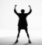                                                     eujfgof] Pp6f ljBfyL{ xf] . tkfO{x? h:t} :6f/ nfO{6 , o:n] rf/}hgfsf] cf1f kfngf u5{ To;}n] p;nfO{ cfzL{jf{b ldln/x]sf] 5 .  dftf–lktfn] eGg' x'G5 . xfd|f] afa' w]/} /fd|f] 5 ======w]/} of]Uo 5 .===o:n] xfd|f] gfd / OHht\ a9fof] . ===cflb eGb} Pp6f Pp6f nfO{g lvRb} hfg'xf];\ clg ;Demfpg'xf];\ ls p;nfO{ cfzL{jf{b ldln/x]sf] 5 .  af]Nb} hfg';xf];\ nfOg lvRb} hfg'xf];\ . P;/L g} 7"nfj8f jof]j[4x?sf] cf1f kfng ugf{n] jxfFx?sf] klg cfzLjf{b ldln/x]sf] 5 . afa' ltdL w]/} 1fgL 5f}+,=====ltd|f] cfo' a8f];\,=== ltdLnfO{ /fd|f] ljBf cfcf];\ ===o;/L g} 6Lr/x?sf] cfzLjf{b ldln/x]sf] 5 =======Pj+ k|sf/n] eujfgsf] klg cfzLjf{b ldln/x]sf] 5 .==========ljBfyL{x?nfO{ ;f]Wg' xf];\, of] JolSt sf] xf] < of] xf] :6f/ nfO6 , olb Pp6f dfq klg cf1f dfg]g eg] oxfFaf6 ls/0fx? cfpg ;Sb}g . / Tof] 7fpm vfln g} /xG5 , ta t xfdL :6f/ nfO{6 aGg ;Sb}gf} . :6f/ t xfdL ta dfq aGg ;S5f}+ ha xfdLx?sf] jl/kl/ rf/}lt/ ls/0fx? x'g]5g\ . of] t Tof] s'/f xf] ls s;}n] xfdLnfO{ cf1f lbg' eof] clg xfdLx?n] cf1f kfng u¥of} . cyf{t\ eg]sf] s'/f u¥of}+ t/ af:tjdf d]/f Kof/f Kof/f efO{ alxgLx? xf] egfO 5 –cf‡} hfg]/ ug]{ jfnf b]jtf , s;}n] eg]kl5 dfq ug]{ jfnf dg'io, eg]/ klg gug]{ jfnf =========.  	p;nfO{ s] eGg] vfnL 5f]8L lbpm=====eGbf /fd|f] nfUb}g . ca eGg'xf];\ tkfO{x?nfO{ s] aGg] OR5f 5 < =====b]jtf=======dg'io    of =========. s'g] s'g} sfd o:tf klg x'G5g ls xfdLn] Ozf/fdf a'em]/ ug'{ kg]{ x'G5 . h:t} 3/sf] ‡z{df s]xL s'/f 5l/of] . s;}n] tkfO{x?nfO{ egf];\ jf c/fj;\ Tof] eGbf klxn] g} cf‡} ;dembf/ ag]/ ;f‡ ug'{ k5{ . s'g} ;fdfg ;xL 7fpmdf /flvPsf] 5}g eg] tkfO{ s;}n] eGg' eGbf klxn] g} Tof] ;fdfgnfO{ ;xL 7fpmdf /flv lbg'xf];\ . s'g} rLh v/fa e}/x]sf] 5 eg] To;nfO{ 7Ls ug'{xf];\ ====ta elgG5 b]jtf .of]usf nflu sd]G6«Lcf]d\ zflGt	d Pp6f cf1fsf/L aRrf x"F ,======d ;a}sf] cf1f kfng u5'{==========d cfˆgf] dftf lktfsf] cf1f kfng u5{' =======h:tf] h:tf] jxfFx?n] eGg' x'G5 d To:t} u5'{ =============;dodf g} u5'{ =========dnfO{ ;a}sf] cfzLjf{b ldln/x]sf] 5 ==========dnfO{ 6Lr/x?sf] cfzLjf{b ldln/x]sf] 5===========dnfO{ eujfgsf] cfzLjf{b ldln/x]sf] 5 =======d s;}n] eGg' eGbf klxn] g}{ O{zf/fn] sfd u5'{=========d ;b}a x/ cf1fdf xh'/ eGg] u5'{ =======dnfO{ b]jtf aGg' 5 . ======cf]d zflGt . u]dPp6f l8Aafdf lr6\sLdf ;–;fgf cf1fx? n]v]/ /fVg'xf];\ ljBfyL{x?nfO{ ;s{ndf a;fn]/ lr6\sL /fv]sf] l8Aaf w'dfpg'xf];\ / ;fydf ;+lut klg ahfpg'xf];\  . ;+lut aGb x'bf h:sf] xftdf l8Aaf x'G5 l8Aaf vf]n]/ Pp6f lr6\sL p7fpg nufpg' xf];\ lr6\sLdf n]v]sf] hf] cf1f ldN5 To;sf] kfngf ug{ nufpg' xf];\ .    